RIFIUTO E SOTTOPRODOTTO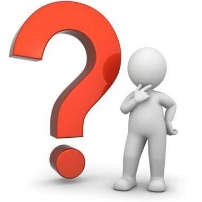 Quesito da sottoporre al relatore    Da restituire alla segreteria organizzativaentro il 5 giugno - ambiente@va.camcom.it Impresa: Referente: E-mail: Quesito: